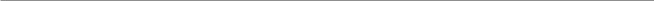 MIEDZYSZKOLNY KONKURS MULTIMEDIALNYpod honorowym patronatem
STAROSTY OSTROWIECKIEGOoraz PREZYDENTA MIASTA OSTROWCA ŚWIĘTOKRZYSKIEGO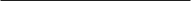 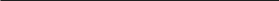 ORGANIZATORZespół  Szkół nr 3 w Ostrowcu Św. organizuje dla uczniów szkół podstawowych klas VII i VIII konkurs informatyczny: Pod nazwą: „Jak zmieniało się miasto i szkoła Zespół Szkół nr 3 (THM) na przełomie lat”
Niniejsze konkursy odbędą się z uwzględnieniem obowiązujących zaleceń
 Głównego Inspektora Sanitarnego oraz Ministerstwa Edukacji Narodowej.REGULAMINCele konkursówPogłębianie i rozwijanie zainteresowań i uzdolnień informatycznych, wśród uczniów szkół podstawowych powiatu ostrowieckiegoRozbudzanie twórczego myślenia i wrażliwości estetycznej.Popularyzacja informatyki.Kształtowanie umiejętności samodzielnego zdobywania wiedzy.Stworzenie możliwości sprawdzenia własnej wiedzy i umiejętności z zakresu wybranych działów  informatyki, przedmiotów przyrodniczych oraz humanistycznych.
Przedmiot konkursówPrzedmiotem konkursów jest przygotowana w programie PowerPoint z pakietu Microsoft Office prezentacja multimedialna jednego z tematów - przekraczającym poziom szkoły podstawowej. Strona Internetowa w dowolnym programie obsługiwanym przez podstawowe przeglądarki internetowe – wybrany temat Film edukacyjny – wybrany tematTematy do wyboruJak zmieniało się organizacyjnie  miasto  Ostrowiec Św. na przełomie ostatnich lat.Historia szkoły Zespołu Szkół nr 3 (THM) w ciągu ostatnich 100 latSławni ludzie miasta Ostrowca Św. a szczególnie absolwenci szkoły (THM)Praca powinna zawierać treści edukacyjne z zakresu przekraczającym poziom szkoły podstawowej, przedstawione  w nowatorski sposób.Przebieg i forma konkursuI etap - szkolnyOdbywa się w macierzystych placówkach. Może wziąć w nim udział dowolna ilość uczniów klas VII -  VIII. Szkolne komisje konkursowe oceniają zgłoszone prace i typują nie więcej niż trzy najlepsze prace do II etapu  konkursu.Prace powinny być wykonane indywidualnie bądź w zespołach dwuosobowych pod opieką nauczyciela.II etap konkursu – ostrowiecki (powiatowy)Szkoła może zgłosić do etapu  (powiatowego) maksymalnie trzy prace wyłonione w szkolnym etapie konkursu  Każda praca powinna być zapisana na płycie CD z opisem dotyczącym tematu pracy   Praca konkursowa jak prezentacje minimum 20 slajdów.Prace niespełniające wymagań konkursowych, zawierające błędy ortograficzne, językowe i merytoryczne nie będą oceniane. Komisja konkursowa zastrzega sobie prawo do oceniania prac w kategoriach tematycznych preferowane tematy o szkolePrzypominamy o konieczności nadesłania wraz z pracami KART ZGŁOSZENIOWYCH.KalendarzKomisja KonkursowaPrace nadesłane do II etapu konkursu będą oceniane przez komisje w składzie:Przewodniczący:  Łodej Tomasz – dyrektor szkołyOrganizatorzy: Grygiel Jacek,  Mysłek Roberte-mail kontaktowy jac_gry@poczta.fmKomisja wyłoni laureatów I II III miejsca w konkursie informatycznym w kategoriach wiekowych: klasy VII oraz VIII szkoły podstawowej. Jury zastrzega sobie prawo do innego podziału nagród, jak również do dodatkowego nagrodzenia Uczestników Konkursu.Kryteria ocenianiaKomisja oceniająca będzie stosowała następujące kryteria:rzetelność wiedzy na temat wybranego tematu,walory estetyczne,spójność i przejrzystość merytoryczna,funkcjonalność,znajomość oprogramowania,możliwość wykorzystania na lekcjach,nowatorstwo pomysłu,umiejętność łączenia i wykorzystania w prezentacji plików dźwiękowych, filmowych, własnoręcznie wykonanych animacji, zdjęć, rysunków, doświadczeń.Zapraszamy uczniów szkół podstawowych do wzięcia udziału w konkursie.Przewidujemy atrakcyjne nagrody.ORGANIZATORZY5 III 2021 r. – 31 03 2021 r.Promocja konkursu. Potwierdzenie uczestnictwa przez zainteresowane szkoły na adres e-mail konkursu: konkurs.informatyczny@zs3ostrowiec.onmicrosoft.com lub tel. 514776741 Jacek Grygieljac_gry@poczta.fm1 IV 2021 r. – 30 IV 2021r.Etap szkolnydo – 11 V 2021 r.Nadesłanie formularzy zgłoszeniowych do II etapu oraz  prac konkursowych na płytach CD z odpowiednim opisemdo - 15 V 2021 r.Ocena prac przez Komisję Konkursową.do 20 V 2021 r.Powiadomienie szkół o wynikach konkursu. około 01 VI 2021 r.Odbiór dyplomów i nagród za wyróżnione prace.